ČASDatum: 26.3.2020.god.Nastavni predmet: MATEMATIKA                             Nastavna jedinica: Sabiranje (zbrajanje) brojeva -vježbaRazred: I-2I danas ćemo još malo vježbati sabiranje brojeva.Prvo uraditi zadatke na 87. i 88.strani udžbenika, a onda recite djetetu da će dnas biti mali detektiv (po potrebi objasniti značenje riječi) da bi riješilo sljedeći zadatak (možete ponuditi konkretne materijale da bi dijete lakše uočilo rješenje):Zadatak raditi u svesci (naslov VJEŽBA)KOLIKO MORAŠ DODATI NAVEDENIM BROJEVIMA DA JEDNAKOSTI BUDU TAČNE?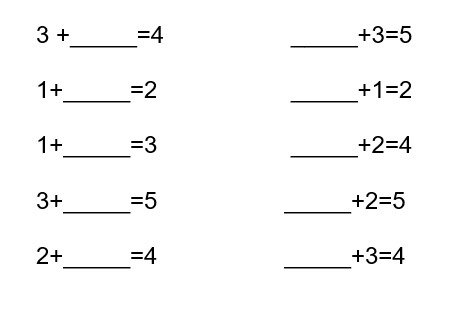 ČASDatum: 26.3.2020.god.Nastavni predmet: MUZIČKA KULTURANastavna jedinica: Brojalica: Lastavice, gdje si bilaRazred: I-2Čitanje teksta brojalice na 51. strani udžbenika. Razgovor o sadržaju: O kome se govori u tekstu? Gdje je bila lastavica? Šta nam donosi iz dalekog svijeta?Usvajanje teksta brojalice odbrojavanjem rukom. Analiza notnog zapisa – dugi i kratki slogovi.Izvođenje brojalice odbrojavanjem rukama – dlanom od dlan, nogom od pod.Izvođenje brojalice štapićima (mogu poslužiti dvije olovke) – svaki slog (doživljaj ritma).